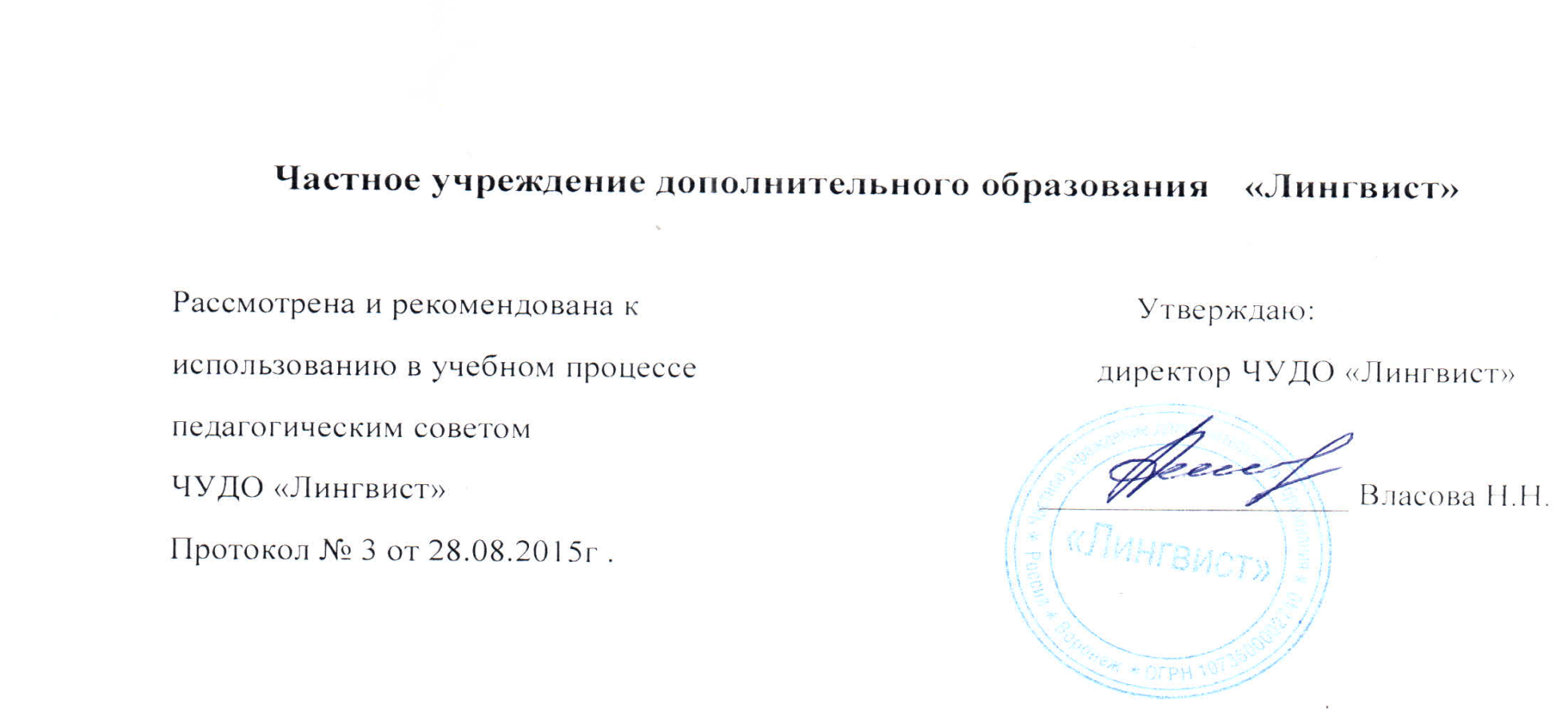 Учебно-тематическое планирование по УМК "English in Mind"на 2015-2016 учебный годВоронеж 2015Дополнительная образовательная программа «Английский язык. Starter»(подростки)(в режиме 1 года по 4 часа в неделю с сентября по май, всего 144 академических часа)Дополнительная образовательная программа«Английский язык. Уровень: Elementary» ( в режиме 1 год по 4 часа в неделю с сентября по май, всего 144 академических часа)Дополнительная образовательная программа«Английский язык. Уровень: Pre-Intermediate»Учебно-тематическое планирование(в режиме 1 год по 4 часа в неделю с сентября по май, всего 144 академических часа)«Английский язык.  Уровень: Intermediate »( в режиме 1 год по 4 часа в неделю с сентября по май, всего 144 академических часа)Дополнительная образовательная программа«Английский язык.Upper-Intermediate» (в режиме 1-го года по 4 часа в неделю с сентября по май включительно, всего 144 академических часа) ТемаКол-вочасoв№ занятияГрамматикаЛексикаПроизношениеГоворениеАудированиеЧтениеПисьмоПроектВходное тестированиеWelcome sectionUnit 1 Countries and nationalities26612-45-7the verb  be (singular): statements and questions; Who? What?How old?Where?countries and nationalitiesfromtalking about nationalities and where people are froma text about heroes and heroinesa text about famous peoplea text about yourselfUnit 1 test28Unit 2 Likes and dislikes;music69-11the verb be: plural negative and questions;I (don’t) like;Do you like;object pronounspositive/ negative adjectives./i/ and /i:/expressing likes and dislikespeople talking about things they (don’t) likean interview with a pop staran email about a favourite music  bandCheck your progressModule 1 test212Unit 3 Family613-15present simple: positive and negative; questions and short answers; possessive ‘sfamily/s/, /z/ and /iz/talking about your family; asking about habitssomeone talking about their family; a magazine article about a famous personan article about a famous person; a text about two Britiish familiesa para about your familyUnit 3 test216Video lesson217Unit 4 People and places618-20there is/there are; positive imperativesplaces in towns; numbers 100+/d/ and /t/giving directionspeople giving and asking for directionsa webpage about things to do in a short text about your town or citya touristleafletCheck your progressModule 2 test221Unit 5 Describing people622-24have/has gotWhy? becauseparts of the body/v/ they’veasking and answering questions with have got; describing people; giving personal infodescribing  people; personal informationan  article about pets in different countries and  an article about people and chimpswrtiting about your family and friendsVideo lesson225Unit 5 test226Unit 6 Food627-29countable and uncountable nouns; this/these/that/thoseI’d like/Would you like?food/w/ wouldordering food in a restaurantordering food in a restaurant;an article about unusual food from around the worldan article about unusual food from around the worldan email about yourselfModule 3 test230Midterm test231Unit 7TV programmes and viewing habbits632-34present simple with adverbs of frequencydays of the week; TV programmes; telling the timecompound nounstalking about regular activities and daily routine an interview about TV and TV programmes; an article about different ways of life; a text about what British teenagers watch on TVan article about different ways of life; a text about what British teenagers watch on TVa para about TVVideo lesson235Unit 7 test236Unit 8 Feelings637-39negative imperativeadjectives to describe feelingslinking soundsdescribing how you feela story about a relationship; a song; photostorya personal emailan email about your friends and schoolModule 4 test240Unit 9 Sport641-43can/can’t (ability); like/don’t like+-ingsportscan/can’tasking and answering questions about ability; talking about what you like and don’t like doinga text about disabled athlete; information about abilities of people and animals;a conversation about sporta text about disabled athlete;a text about sport in British schoolsan email about sporta class survey:free timeVideo lesson244Unit 9 test245Unit 10 Present Activities646-48present continioushouse and furniture/h/ havetalking about what people are doing; describing your house or flata text about someone sailing around the world; sounds, saying what people are doinga text about someone sailing around the worlda holiday postcardModule 5 test249Unit 11 Clothes and special days650-51prepositions at, in, on; can/can’t (permission); one/onesmonths of the year and seasons; clothes/ǽ/ and /e/asking and answering about clothes and shoppingspecial days in ; description of clothes and shoppingspecial days in ; an article about the Edinburgh Festivalan email about a festival in your countryVideo lesson252Unit 11 test253Unit 12 Famous pop stars from the past654-56past simple: was/wasn’t/were/weren’ttime expressions; ordinal numbers and dateswas/wasn’t and were/weren’tusing time expressions to talk about the previous day; talking about dates and birthdaysan article about the death of three musucians; a dialogue about the Beatles; datesan article about the death of three musuciansan email to your friend about a holidaypresentation about a band/singerModule 6 test257Unit 13 Famous women from the past658-60past simple regular and irregular verbs (statements, questions and negatives)verb and noun pairs-ed endingscompleting a questionnaire about past activivtiesan article about Rosa Parks; a radio quiz about past eventsan article about Rosa Parks; an article about Queen Elisabeth 1a para about a famous person for a school magazineVideo lesson261Unit 13 test262Unit 14Comparing life in the past with life now663-65comparison of adjectives;thanadjectives and oppositesthan /δən/describing thingscomparing people, places and objectsa dialogue comparing life now and in the pasta text about a hotel owner in a competition entrychanges in your countryVideo lesson266Module 7 test267Revision468-69Final test470-71Farewell lesson272ТемаКоличество часовНомер занятияГрамматикаЛексикаГоворениеАудированиеЧтениеПисьмоWelcome section A-D(People; Rooms and homes; Activities; In town and shopping)Entry Tests A-D101-5The verb be,Possessive adjectives,Have/has got,There is/are,Prepositions of place,Imperatives,Adverbs of frequency,Object pronouns,Can/can’tColours,Rooms, furniture,Activity verbs,Places, clothes, moneyGreetings,Introducing yourself,Asking questions about countries and nationalities,Talking about possessions,Describing the room, talking about daily routine,Describing the town,Talking about clothesDialogues about different people introducing themselves,Dialogues about abilitiesDialogues,emailsWriting sentences about times, daily routine, abilitiesUnit 1Free time66-8Present simple (positive, negative, questions, short answers)Like + -ingHobbies and interests, school subjectsTalking about school,Talking about hobbies,Expressing likes and dislikesAn interview about a hobbyArticle: An unusual hobby,Culture in mind: School clubsEmail about your hobbies and interestsUnit 2 Helping other people89-12Present continuous for activities happening now,Present simple vs. present continuousHousework,Everyday EnglishTalking about housework,Arranging to meet, making plansRadio interview Article: Helping at a hospitalPhotostory: Let’s give him a handEmail about organising a partyProgress testUnits 1-2213Unit 3Who’s your hero?614-16Past simple: be and regular verbs (positive and negative),Was born / were bornMulti-word verbs,Memory wordsTalking about the past,Talking about where/when people were bornPresentation of “my hero”Article: Erin Brockovich,Culture in mind: Remembering heroes Three paragraphs about your heroUnit 4Making friends817-20Past simple (regular and irregular verbs; questions and short answers)Past time expressions, sports,Everyday English,Sports equipment and placesAsking about the past,Retelling a story,Alibi – a gameTelevision story,Song “You’ve got a friend in me”Article: The ping pong friendship that changed the world, Photostory: Not a nice thing to sayDiary entry or email about an enjoyable weekend Progress testUnits 3-4221Project 1A presentation about a well-known sports person222Unit 5Successful people623-25Have to / don’t have toJobs, work and moneyTalking about obligations,Describing job requirements,Talking about people and their jobsDescriptions of future jobsArticle: What does ‘success’ mean?Article: Following a dreamCulture in mind: Teenagers: earning moneyDescription of a jobUnit 6Eat for life826-29Countable and uncountable nouns,A/anSome/anyMuch/manyFood and drink,Everyday EnglishTalking about food and fitness,Talking about places to eatSchool canteen dialogueArticle: A long and healthy lifePhotostory: A double ice cream Paragraph about food and fitnessProgress TestUnits 5-6230Unit 7Learning languages631-33Comparatives and superlativesLanguage learningComparing things,Talking about learning English Interviews about language learningArticle: speaking in many tonguesCulture in mind: Teen talkDescription or email about language learningMidterm testUnits 1-7434-35Unit 8We’re going on holiday836-39Present continuous for future arrangementsFuture time expressions, activitiesTalking about arrangements,Discussing holiday plans,Talking about holidays Radio show about family holidays,Dialogue about holiday plansMagazine article: Family holidays can be fun!Travel brochure: Welcome to  – the city that has everything!Photostory: Having fun?Email about a tripProject 2A class survey240Unit 9It’ll never happen641-43Will / won’tExpressions to talk about the future,Expressions to talk about fortune tellingMaking predictions,Talking about your future life,Talking about fortune tellingFuture predictionsSong: When I’m sixty-fourArticle: Getting the future wrong!Culture in mind: Fortune tellingText predicting the futureUnit 10Don’t give up844-47Too + adjective,adverbsThe weather,Everyday EnglishDescribing actions,Describing the weatherA weather forecast,Dialogue about life of Hermann MaierArticle: Jungle survivalPhotostory: Keep on runningEmail giving advice to a friendProgress TestUnits 9-10248Unit 11Promises, promises649-51Be going to,Must / mustn’tMulti-word verbs (2)prepositionsTalking about intentions,Talking about a songDialogue about a New Year’s Eve party,Song: Wonderful world, beautiful peopleArticle: In NY for New Year’s EveCulture in mind: Reggae musicEmail about New Year’s EveProject 3A poster about the future252Unit 12What a brave person!853-56First conditional,When and ifAdjectives of feelingEveryday English Expressing future possibilities,Discussing braveryDialogues about braveryArticle: Subway heroPhotostory: ChickenDescription of a film, book or TV programmeProgress testUnits 11-12257Unit 13Travellers’ tales658-60Should / shouldn’tWhat’s it like?Personality adjectives,Adjectives for expressing opinionsGiving advice and recommendations,Talking about what somebody is likeDialogue about different customs around the world,A quiz about  cultureQuiz: What do you know about  culture?Culture in mind: Heroic Ulises on a journey of hopeEmail giving tips to a touristUnit 14Crazy records861-64Present perfect + ever / neverVerb and noun pairs,Expressions with sleepEveryday English Talking about life experiences,Talking about things you’ve never doneConversation about strange world recordsArticle: You’ve never seen anything like this! Article: He holds the record – for records!Photostory: What’s the next thing?Email about a visit to Progress TestUnits 13-14265Project 4A talk on an event that happened this year266Revision Units 1-14867-70Final test471-72Welcome sectionр.5-1161-3A  Present Simple; Present Continuous; have to/ don’t have to; hobbies and interests, jobsB Past Simple; much/many; some/any; comparative and superlative adjectives; food; multi-word verbsC  will/won’t; too+adjective; adverbs; be going to; expressions to talk about the future; future time expressions; weatherD  First conditional; should/ shouldn’t; Present Perfect with ever/never; adjectives for feelings and opinions; personality adjectivesUnitHours№ за-нятияGrammarGrammarVocabularyPronunciationSpeaking&FunctionsListeningWriting1 Great idea!р.12-1784-74-7Past continuousPast continuous vs. past simple,when and whilePhrases with getVocabulary bank: phrases with getwas and wereDescribing past activitiesDiscussion: musicScience fiction storyArticle: What did they invent?Article: Be an inventor!Culture in mind: The history of listening tu musicArticle: What did they invent?Article: Be an inventor!Culture in mind: The history of listening tu musicStory about an invention2 He ran fasterр.18-14 88-118-11Comparative and superlative adjectivesnot as … asAdverbs/comparative adverbsAntonymsSportVocabulary bank: sportthan and asMaking comparisonsApologisingLast but not least: talking about sportTalk: Olympic medalistsArticle:  almost the championsPhotostory: A marathonArticle:  almost the championsPhotostory: A marathonReport about sports eventsCheck your progress,p.25212123 Our worldp.26-31813-1613-16will/won’tmight/may (not)if/unless+first conditonalThe environment/əʊ/ won’tDiscussing environmental problemsPredicting future eventsDiscussion: using water responsiblyInterview: water is a natural resourceSong: Big Yellow TaxiArticle: Bicycle revolution?Culture in mind: Water is a natural resourceWebsite article about your townWebsite article about your town4  or vacation?p.32-38817-2017-20Question tagsPresent perfect simple, just/already/yetBritish vs. North American EnglishVocabulary bank: North American and British EnglishIntonation and question tagsChecking informationAsking about habits, routines, likes and dislikesLast but not least: exchanging information about  and the Answering a quiz about  & the Conversation about things recently doneQuiz:  & the Opinion postings: Is free wireless internet a good idea for ?Photostory: New girlEmail about a holidayEmail about a holidayCheckyour progress,p.3922121UnitHours№ за-нятияGrammarVocabularyPronunciationSpeaking&FunctionsListeningWriting5 Growing upp.40-45822-25Present simple passive let/be allowed toDescribing a person’s ageVocabulary bank: talking about people’s age/aʊ/ allowedDescribing ceremony Retelling storyTalking about permissionStory from Dialog about minimum agesQuiz about minimum agesArticle: Where boys become crocodile menQuiz: How old do you have to be?Culture in mind: Coming of age in Magazine article about a special day6 Have fun!p.46-52826-29Present perfect simple forvs. sinceVerb and noun pairsVocabulary bank: verb and noun pairshave, has and forTalking about unfinished situationsExpressing different points of viewLast but not least: talking about having fun and laughingSong: Don’t Worry, Be HappyArticle: The power of humourQuestionnaire: Are you fun to be with?Photostory: Very funny!Email about how you have funCheck your progress,p.532307 Disaster!p.54-59831-34Past simple passive a, an, the or zero articleDisastersVocabulary bank: disasters‘Silent’ lettersExchanging information about past eventsDescribing dreamTalking about natural disasters and environmental issuesInterview: a famous hurricaneInformative text: a flying disasterCulture in mind: Newspaper story about a forest fireПолугодовое тестирование435-368 Ways of livingp.60-66837-40too much/many, not enoughwill vs. be going toHomesVocabulary bank: houses/homesSound and spelling: -ou- Describing quantityTalking about your town, country and homeLast but not least: talking about future plansDescriptions of homesBrochure: A holiday in a caveEmail about a holidayPhotostory: All over the placeEmail about a plan for a holidayCheck your progress,p.67241UnitHours№ за-нятияGrammarVocabularyPronunciationSpeaking&FunctionsListeningWriting9 Your mindp.68-73842-45Determines (everyone/no one/someone, etc)must/mustn’t vs. don’t have toThinkingVocabulary bank: thinkingmustTalking about how you learn bestDiscussion: talent and intelligencesInterview: ‘multiple  intelligences’Article: Your brain is like a muscleCulture in mind: Girls genius, university student at 15!Competition entry10 Music makersp.74-80846-49Present perfect continuousPresent perfect simple and continuousMusic and musical instrumentsVocabulary bank: music and musical instrumentsSentence stress: rhythmDescribing recently completed and unfinished actionsGiving adviceLast but not least: talking about music and becoming a pop starIdentifying different types of musicPeople talking about music and musical instrumentsArticle: Music that changes livesPhotostory: Talent? Me?Letter about your favourite type of musicCheck your progress,p.81250 visit to the doctor’sp.82-87851-54Defining relative clausesused toMedicineVocabulary bank: medicine/z/ or /s/ in usedExpressing past habitsDiscussing medical problemsDialogues at the doctor’sDialogue about Joseph ListerSong: Run That Body DownArticle: Medicine in the pastCulture in mind: Médecins Sans Frontières:Doctors without bordersArticle about famous scientist12 If I had …p.88-94855-58Second conditionalInformation technology and computersVocabulary bank: electrical matters‘dGiving adviceTalking about unreal situations and problemsLast but not least: discussing computers and the internetDescriptions of problems caused by computersSurvey on the internetArticle: On the internet, it’s girl timePhotostory: Don’t judge a bookCompetition entryCheckyour progress,p.95259UnitHours№ за-нятияGrammarVocabularyPronunciationSpeaking&FunctionsListeningWriting13 Lost worldsp.96-101860-63Past perfectNoun suffixes: -r, -er, -or and -isthad and ‘dDescribing events in the past and earlier pastTelling a picture storyTalking about ‘mythical cities’Radio programme: the paintings of  Article: A city in the jungleCulture in mind: mythical citiesShort story stroke of luckp.102-108864-67Reported statementsThird conditionalNoun suffixes: -action and -mentVocabulary bank: luckwould (‘d)  have/wouldn’t haveReporting past eventsLast but not least: discussing popular sayingsConversation: an unlucky daySong: Lucky DayArticle: The man with seven livesPhotostory: Nervous about examsEmail to apologiseCheck your progress, p.109268Повторение269Итоговое тестирование470-71Анализ результатов272ТемаКоличество часовНомер занятияГрамматикаЛексикаАудирование Чтение     Письмо  Unit 1Communication 81-4Present Simple/Continuous,Present Perfect Simple Body language.Say and TellCollocations with talk and speak A discussion about body language Article: Talking without speakingA composition ( a person you have known for a long time).Unit 2 A true friend125-10Past Simple/Continuous.Time conjunctionPast Simple vs Past Perfect Simple.Friends & enemies.A story retelling the story of GelertStory: The faithful dogA story Unit 3A working life811-14Present Perfect Simple/ Continuous.Had better/Should/ought toJobs& WorkFields of work A job interviewTeenagers’ blog comments about work A letter of application Unit 4 Live forever!815-18Future Predictions.First Conditional review(if/ unless).TimeconjunctionVerbs with prepositionPhrasal verbs with with/for/about.A radio show about longevityArticle: Who wants to live forever?A composition about the futureUnit 5Reality TV    1019-23Make/let/be allowed to.Modal verbs of obligation, prohibition,permission.Television.Extreme adjectives & modifiers.Collocation with onA radio showabout fameArticle: Ever fancied being on TV?A report about a class survey Unit 6Survival 824-27Present /Past Passive review.Present Perfect& Future Passive. Causative have.Expressions with make&doA presentation about changes in a townArticle: Been dying for a phone call?A formal letter to a newspaperUnit 7Good and evil 828-31Verbs with gerunds/InfinitivesNoun suffixes.Belonging to a group.(-ity/-ment/-ness/-ion/-ation)An interview about someone’s favourite computer gameSummaries of famous English novelsA composition about advantages and disadvantages of a chosen topicMid-term test     1032-36Unit 8Be honest!837-40Second conditional.I wish/if only for present situations Crime.Crime verbsA radio show about teenage crimeA text about a band.Questionnaire: Are you an honest person?A blog comment about teenage crime Unit 9The truth is out there!1041-45Linkers of contrast: however/although/even though/in spite of/ despiteModal verbs of deduction(present)Problems A radio show about the Loch Ness MonsterA story about a UFOA story about a conspiracy theoryUnit 10Mysterious places846-49Linkers of contrast. Modal verbs for deduction in the pastPhrasal verbs.Expressions with be+ prepositions(up/into/down)An interview about a mysterious placeArticle: Mysterious stonesA storyUnit 11Love       1050-54Reported speech review.Reported questions, verbsAppearance.PersonalityRelationships.A woman talkingabout her favourite filmStory: A Service of LoveA composition about a person who has taught you something importantUnit 12Regret 1055-59Third conditional I wish/if only for past situations Should/shouldn’t have (done)Expressing angerPeople talking about what they regret about their schooldaysA blog giving adviceA story about a time when you got angryUnit 13Hopes and fears      860-63 Non-defining relative clauses.Defining vs non-defining relative clauses.Definite, indefinite, zero article.Adjectives with prefixes.Phrasal verbs with throughA report about teenagers’ worries and fearsArticle: What are you afraid of?A film review Unit 14Happiness        1064-68Be used toPhrasal verbs Expressions with feelA street survey about happinessAn article about the world’s happiest countryA poem about a perfect dayFinal test 869-72ТемаКол-вочасовКол-вочасов№ занятиия.№ занятиия.№ занятиия.Грамматика.ЛексикаПроизношение.Говорение.Аудироование..ЧтениеПисьмоПроектВходное тестирование22111Unit 1The mind-autism and people with extraordinary mental abilities662-42-42-4Present tenses review: present simple, continuous, perfect, perfect continuous; past tenses review: past simple, continuous, perfectExpressions with “mind”, expressions with ”brain”/δ/  the,/ɵ/ thingTalking about people with special talents; discussing ways of using the mind;discussing a character in an extract from a novelA radio interview with a psychologist;two articles about autistic people with outstanding abilitiesAn extract from “A curious incident with a dog in the night time” by Mark Haddon;two articles about autistic people with outstanding abilitiesА story that begins with a given sentenceA class survey:a unique mindHome reading22555Unit2The powerful healing effects of the human mind666-86-86-8Passives review;passive continuous tensesHealth and medicine;feelings;everyday EnglishConsonant clustersTalking about people’s problems and feelingsDiscussion about flower remediesPlacebos prove powerful medicines from the rainforest;Story: Eye openAn article for a school magazineHome reading22999Unit3Differences and male and female brains;women in “male” sports6610-1210-1210-12Relative clauses review: defining/non-definingSport equipment,placesIntonation in questionsTalking about the way our brain works;Discussing sport;Discussing the nature of our intelligenceAn interview with two sportsmenThey just can’t help it;Culture: intelligences across culturesDiscursive essay (1)Home reading22131313Unit4Time6614-1614-1614-16Reported speech review;reporting verbs reviewExpressions with “time”Schwa /ə/ teacherTalking about timeInterview with Doctor Who;Song: If I could turn back timeA quiz with Doctor Who;Letter giving adviceAn informal letterHome reading22171717Module 1Check your progress22181818Unit5Character features and personalities6619-2119-2119-21what clauses review;verbs+gerund/infinitive reviewtry+infinitive v. +gerundPersonality adjectivesSentence stress and rythmDiscussing shyness;Speaking about personal qualitiesInterview with an expert on shynessQuestionnaire; How confident are you?Literature: Pride and PrejudiceDescription of a personHome reading22222222Unit6 Fashionable objects and phenomena6623-2523-2523-25used to review+would;adverbial phrasesCommon adverbial phrases;everyday English/ǽ/ apple,/e/ lemonOrganizing a flash mobInterview with someone who organizes flash mobsText about crazes from the past;story: Sorry! Letter to a newspaperHome reading22262626Unit7Kindness matters: giving presents6627-2927-2927-29Dummy itModal verbs reviewMaking an effortConnecting sounds (intrusive /w/ and /j/)Talking about acts of kindnessAsking questions using modalsTalking about birthdayPeople talking about speciall objects they have inheritedHit-and-Run Kindness Culture:bithday traditions A summaryHome reading22303030Unit8Famous peacemakers and avoiding conflicts6631-3331-3331-33Past Perfect passivepast perfect continuousConflicts and solutionsLinking soundsResolving conflictsInterview about Wangari MaathaiSong: Love, Peace and UnderstandingAlfred Nobel rests in peaceAppreciation of a Nobel Prize winnerHome reading22343434Module 2Check your progress4435-3635-3635-36            Unit9           Charity            Unit9           Charity6637-39Conditionals reviewMixed conditionalsConditionals reviewMixed conditionalsWays of getting involvedContractions in the 3rd conditionalsDiscussing age limits in the UK/your countryA radio phone-in programme about giving votes to 16-year-oldsWeblog about a trip to Mount EverestLiterature: The Lord of the FliesLetter raising money for charityA group presentation: design your own charityHome readingHome reading2240Unit10Threats to our environmentUnit10Threats to our environment6641-43Future ContinuousFuture PerfectFuture time expressionsFuture ContinuousFuture PerfectFuture time expressionsGlobal issuesConserving energyEveryday EnglishContracted forms of will haveDiscussing global issuesDiscussing ways of conserving energyA radio programme about alternative energyTime’s running outStoru: A factoryA magazine article about the futureA class survey: your ecological footprintHome readingHome reading2244Unit 11CelebritiesUnit 11Celebrities6645-47Reduced relative clauses(omission of relative pronouns)Question tags reviewReduced relative clauses(omission of relative pronouns)Question tags reviewFameExpressing opinionsIntonation in tag questionsExpressing opinionsDiscussing the role of music concerts in raising awareness about global issuesPeople’s views on famous people getting involved in politicsCelebrity AmbassadorsCulture: Can music make a difference?Discursive essay (2)Home readingHome reading2248Unit12GlobalisationUnit12Globalisation6649-51Phrasal verbs reviewPhrasal verbs reviewPhrasal verbsShifting the stressDiscussing Fair Trade productsThe Village EarthSong: I’d like to teach the world to singYoung people leading the way on Fair TradeReport on a class surveyHome readingHome reading2252Module 3Check your progressModule 3Check your progress2253Unit 13Language as a means of communicationUnit 13Language as a means of communication6654-56Passive report structuresPassive report structuresUnderstanding languageWords ending in -oughDiscussing languages and accentsA TV programme about regional accentsNear-extinct language returnsStory: Literature: The world according to garpNarrative (2)Home readingHome reading2257Unit 14Travelling and admiring wonders of the worldUnit 14Travelling and admiring wonders of the world6658-60Participle clausesdidn’t need to/needn’t have Participle clausesdidn’t need to/needn’t have Geographical featuresTravelling verbs Everyday English/i/ sit, /i:/ seeDescussing an interesting tripAccount of a trip to the Garand CanyonThree texts about interesting places in the worldStory: round the worldDescription of a placeAn information booklet:a foreign countryHome readingHome reading2261Unit15FilmsUnit15Films6662-64Clauses of purpose with to/in order to/so as toResult clauses with such/so… thatClauses of purpose with to/in order to/so as toResult clauses with such/so… thatReacting to filmsWord-stress in multi-syllabic wordsDiscussing films and ‘film therapy”Conversation about filmsMovie therapyCulture: Planet BollywoodFilm synopsisHome readingHome reading2265Unit 16MusicUnit 16Music6666-68Indirect questionsIndirect questionsMaking comparisons strongerListening to musicWord stress affecting thr meaning record(noun) vs. record (verb)Discussing the effect music has on youDiscussing the music you like/dislikeA radio programme about musical instrument from round the worldSong: Lost in musicA world of musicHaikus/limericks/mini/sagasRevisionRevision2269Module 4Check your progressModule 4Check your progress4470-71Farewell lessonFarewell lesson2272